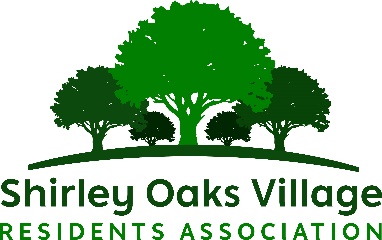 www.shirleyoaksvillage.co.uk     contact@shirleyoaksvillage.co.ukAPPLICATION TO JOIN SOVRA COMMITTEEProposer to CompleteI, ....................................................................  wish to nominate ........................................................................ for election as Chair/Vice Chair/Treasurer/Secretary/Member. (Please circle one).Signed ......................................................................................................................Date    ......................................................................................................................Seconders to completeWe wish to second this nominationSigned ........................................................................   Date ..../..../....Name .........................................................................   (Please print) Signed ........................................................................   Date ..../..../....Name .........................................................................   (Please print) By their signatures the Proposer and Seconders confirm that they are members of SOVRA.Nominee to CompleteI am willing to stand for election as Chair/Vice Chair/Treasurer/Secretary/Member (please circle one) of SOVRA.  I confirm that I am a paid member of SOVRA.I understand that if my Proposer or Seconders are not members of SOVRA then my nomination will be void.Signed ........................................................................   Date ..../..../....Name .........................................................................   (Please print) Please use a separate form for each position you wish to apply for.